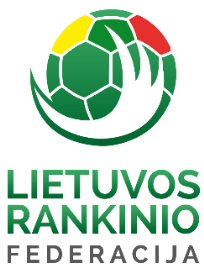 2022/2023 m. SEZONO LIETUVOS JAUNIMO, JAUNIŲ, JAUNUČIŲ IR VAIKŲ RANKINIO ČEMPIONATASKAUNO RAJONO SM - GARLIAVA  U–19 (VAIKINAI)KOMANDOS PARAIŠKAGalioja nuo 2022.10.05 – 2023.06.30Leista dalyvauti varžybose 16 (ŠEŠIOLIKAI) žaidėjųKOMANDOS OFICIALŪS ASMENYSŠią patvirtintą paraišką privaloma turėti kiekvienose Lietuvos jaunimo, jaunių, jaunučių ir vaikų rankinio čempionato rungtynėse.LRF Generalinis sekretorius			Miglius AstrauskasEil. Nr.Pavardė, VardasGimimo dataLicencijosNr.ŪgiscmSvoriskgŽaidėjoNr.1.MACIULEVIČIUS IGNAS2005 06 1139831868512.NEVERAUSKAS TOMAS2007 01 1746431848223.ŠVEIKAUSKAS DOMINYKAS2005 07 2139941807744.GELUMBAUSKAS MANTAS2006 07 1239181746955.BOGUŠEVIČIUS TOMAS2006 09 25391718570106.DUMBLAUSKAS GUSTAS2005 02 02404418572137.SURVILA AUGUSTAS2006 05 19403618973158.RAMEIKIS KAROLIS2005 08 12412119085179.LUKOŠEVIČIUS NOJUS2005 02 183984186771810.VILUŠIS MATAS2007 06 084648184712211.KIMANTAS ARIJUS2004 09 163916180752312.ŠEPETYS DOMANTAS2007 01 314644175653113.PAULIUKAITIS POVILAS2007 07 164642177661214.VENSLOVAS JOKŪBAS2006 12 014120193703315.VELIČKA TADAS2005 11 164256187837216.VARAŠKEVIČIUS POVILAS2005 12 2039151867477Eil. Nr.Pavardė, VardasGimimo dataPareigos1.BARANAUSKIENĖ LAIMA Trenerė2.BARANAUSKAS MINDAUGASTreneris